РЕПУБЛИКА СРБИЈА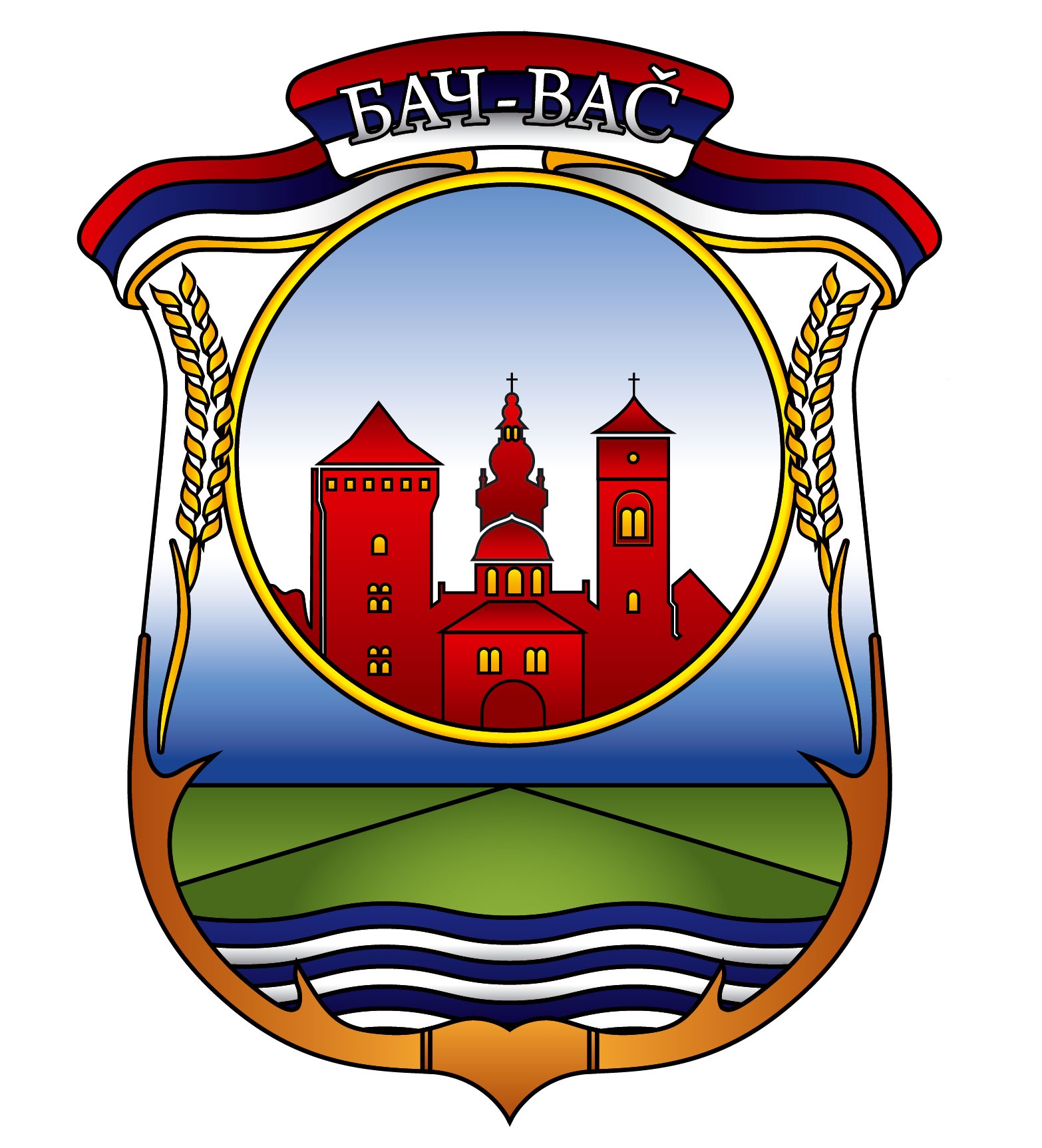 АУТОНОМНА ПОКРАЈИНА ВОЈВОДИНАОПШТИНА БАЧОдељење за буџет и финансијеДана: 11.12.2020. годинеБрој: 400 -1-46/2020-IV-04Tel:+381 21 770 075,  770 170;                     Интернет: www.bac.rs                    Fax:+381 21 770 330                                      E-mail: info@bac.rs            predsednik@bac.rsНа основу члана 16. Одлуке о општим актима Општине Бач за коју је обавезна јавна расправа при доношењу („Сл. Лист Општине Бач 9/2019) сачињава се ИЗВЕШТАЈ О СПРОВЕДЕНОЈ ЈАВНОЈ РАСПРАВИ О НАЦРТУ ОДЛУКЕ О РЕБАЛАНСУ БУЏЕТА ОПШТИНЕ БАЧ ЗА 2020. ГОДИНУЈавна расправа о нацрту Одлуке о ребалансу буџета општине Бач за 2020. годину одржана је у периоду од 26. новембра до 10. децембра 2020. године. Округли сто у оквиру јавне расправе је био заказан за 08. децембар 2020. године у малој сали зграде Народне библиотеке „Вук Караџић“ са почетком у 11 часова. Исти је због присуства само једног грађанима одржан у свечаној сали зграде Општине Бач.Разлог јавне расправе је упознавање заинтересованих грађана, физичких лица, правних лица, јавног предузећа, установа и организација чији је оснивач општине Бач, и других заинтересованих субјеката са нацртом Одлуке о ребалансу буџета општине Бач.У периоду од 26. новембар до 10. децембар 2020. године грађани су могли да достављају предлоге, сугестије и коментаре у писаном облику на e-mail: anna.gutesa@bac.rs  или поштом на адресу: Општинска управа Бач, Одељење за буџет и финансије, н/р Анна Гутеша, Бач, Трг др Зорана Ђинђића 2. На округлом столу у оквиру јавне расправе били су присутни:Марина Балабан – заменик председника Општине БачАнна Гутеша – руководилац Одељења за буџет и финансијеДрагана Кресић – службеник за послове буџетског рачуноводства и извештавања у Општинској управи БачЗдравко Вулин – група грађана МОЈ БАЧ-ВОЛИМ БАЧ И БОРИМ СЕ, ЗА СВОЈ ГРАДАнна Гутеша је поздравила присутне и презентовала који су главни разлози због чега се ради трећи ребаланс буџета општине Бач и то у месецу децембру, а то су пре свега пројекат изградња хидрантске мреже у Вајској, и Европски пројекти које Општине Бач реализује. Наиме, председник Општине је потписао изјаву која је прослеђена фондацији Новак Ђоковић да ће Општина финансирати изградњу хидрантске мреже, како би фондација финансирала изградњу вртића. Када се радио други ребаланс буџета Одељења за урбанизам није располагало подацима о тачном износу колико је средстава потребно за изградњу мреже, обзиром да пројектно техничка документација (ПДТ) није била готова. Када је ПДТ предата локалној самоуправи видело се да је износ значајно већи, и приступило се изради трећег ребаланса буџета. Везано за ЕУ пројекте, 03. децембра је завршен пројекат „Подршка инклузији рома кроз запошљавање“ а 23. децембра се завршава пројекат „Подстицање запошљавања младих у дунавском региону јужне Бачке“. Како ЕУ није пренела другу траншу за пројекат који се завршава 23.12.2020. године а неопходно је извршити плаћања у овој години локална самоуправа мора предфинансирати тај износ, а средства ће бити рефундирана у 2021. години.Здравко Вулин је након излагања пре свега критиковао видљивост и обавештеност о јавној расправи, истакао је да сајт није оптимизован и функционалан, грађани нису обавештени и зато постоји мало интересовање.Анна је истакла да се све информације о буџету налази на сајту www.bac.rs – документи - буџет, и годинама уназад се редовно објављују. Локална самоуправа већ три године уназад примењује партиципативно учешће грађана у буџету, али је одазив јако мали.Здравко Вулин је постављао следећа питања,а одговоре је давала Анна Гутеша:ПИТАЊЕ: Како су један од разлога ребаланса буџета ЕУ пројекти да ли се могу добити информације из којих су области, тачни називи тих пројеката као и висина средстава опредељена за њихову реализацију?ОДГОВОР: Четврта страница Одлуке о ребалансу буџета садржи податке о ЕУ пројекта, назив, вредност, износ нашег учешћа. Док се у делу програмског буџета може видети из које је области који су циљеви и индикатори пројекта.ПИТАЊЕ: Каква је ситуација са субвенцијама за пољопривредна газдинства?ОДГОВОР: Субвенције пољопривредним газдинствима се дају у складу са програмом руралног развоје. Међутим као ове године још није одржана лицитација, и средства од закупа државне земље се неће наплатити до 31.12.2020. године и самим тим локална самоуправа неће расписивати конкурс за доделу субвенција. Средства за субвенције су опредељена у буџету за 2021. годину.ПИТАЊЕ: Да ли је било промена везано за давање средстава ЈКП „Тврђава“ Бач?ОДГОВОР: Субвенције које су планиране за ЈКП „Тврђава“ Бач су и исплаћене. Нема додатно опредељених средства за ЈКП, чак више је извршено смањење по основу оних програмских активности за које знамо да се неће реализовати до краја године (копање канала за одвођење атмосферских вода, додатно уклањање дивљих депонија)ПИТАЊЕ: Да ли има промена везано за Туристичку организацију?ОДГОВОР: Обзиром да је крај године, нема промена, тј. нема додатних активности.ПИТАЊЕ: Да ли је било промена код корисника буџетских средстава?ОДГОВОР: Није било значајних промена, било је мањег смањења код свих у складу са извршењем и планом до краја године. Једино је било повећање код Црвеног крста због износа који им је додељен закључком Општинског већа за храну породицама која су у пожару изгубила кров над главом.ПИТАЊЕ: Шта је Општина планирала у буџету за те породице?ОДГОВОР: Од Покрајинске владе смо добили одговор да су нам из текуће буџетске резерве обезбеђена средства за закуп кућа за те породице за следећу годину. Општина ће расписати тендер за израду пројектно техничке документације за заграду социјалног становања, и определиће средства за суфинансирање изградње зграде.Здравко Вулин је истакао да би било боље да се угроженим породицама купе куће са окућницом, јер имају и домаће животиње, нису навикли на урбану средину, а колико зна изградња зграде се планира у центру Бача.ПИТАЊЕ: Зашто су средства која су била опредељена за изградњу хидрантске мреже у  Селенчи пребачена у текућу буџетску резерву (ТБР)?ОДГОВОР: Обзиром да је од првог до другог ребаланса протекло скоро 10 месеци, а у међувремену се десила епидемиолошка ситуација и значаја средства  из ТБР су повучена за сузбијање исте, више нисмо имали средстава у ТБР, а Законом о буџетском систему је предвиђено да уколико се средства на некој позицији не искористе иста се могу пренети у ТБР и користи за непредвиђене ситуације, а износ од 2.000.000,00 динара који је био планиран за Изградњу хидрантске мреже у Селенчи није био довољан, одлучило се да се средства пренесу у ТБР, а да се за следећу годину определи износ који је и предвиђен пројектно техничком документацијом а то је 8.000.000,00 динара.ПИТАЊЕ: Да ли су ЈКП поверени неки послови који нису реализовани, односно да ли је ЈКП „Тврђава“ примила неки аванс који је ненаменски потрошила?ОДГОВОР: ЈКП су поверени послови за одржавање тротоара, и по том уговору им је пренет аванс. Уговор није реализован до краја, годину ћемо затворити са авансом према њима, и следеће године су у обавези да заврше све уговором предвиђене активности.Како више није било питања округли сто је завршен у 11:55 часова.До истека рока, односно до 10. децембра 2020. године на e-mail: anna.gutesa@bac.rs и на пријему канцеларију пристигли су следеће примедбе од Групе грађана МОЈ БАЧ-ВОЛИМ БАЧ И БОРИМ СЕ ЗА СВОЈ ГРАД преко повереника Здравка Вулина:Сматрамо да је ставка прихода за 2020. годину на економској класификацији 714562 – накнада за заштиту и унапређивање животне средине у износу од 2.200.000,00 динара нереално велика. Наиме, Решења о утврђивању висине накнаде за заштиту и унапређивање животне средине нису доношена од 2018. године, тачније Решења за 2019. и 2020. годину су донешена у новембру 2020. Године. Узимајући у обзир закаснело доношење Решења за прошлу и ову годину потпуно је нереално очекивати наплату по овом основу у тако високом износу, а поготово је нелогично јер је по Нацрту одлуке о буџету Општине Бач за 2021. годину по овој класификацији планирано само 500.000,00 динара а очекују се уплате аконтација за 2021. годину на месечном нивоу по издатим решењима.ОДГОВОР: У месецу децембру су издата Решења, уручење је у току, и на годишњем нивоу задужење је 4.000.000,00 динара.Економска класификација 423000 на нивоу целокупног буџета је прилично велика. Знамо да услуге по уговору обухватају широки спектар услуга, које врше привредни субјекти, али такође су ту уврштени и расходи за ангажовање радника по уговорима о привремено повременим пословима. С обзиром да је издвајање за плате запослених у износу од 112.851.031,00 динар сматрамо да је износ од 80.868.336,30 динара на овој класификацији превелик.ОДГОВОР: Немогуће и нереално је упоређивати економску класификацију 423 са платама запослених. Наиме у целој Одлуци о ребалансу буџета са групе конта 423 се плаћају и: накнаде одборницима, члановима већа (који нису на сталном раду), плаћена је комисија за изборе, као и сва радна тела која именује Скупштина, Општинско веће, Председник Општине и Начелник ОУ, плаћају се трошкови одржавања софтвера, адвокатске услуге, привремено повремени послови, лица ангажована преко агенције, све услуге по уговору које имамо на ЕУ пројектима, лица ангажована на стручној пракси, уклањање дивљих депонија, медијске услуге, а ту су обухваћене и све услуге наших корисника.На економској класификацији 422000 – трошкови путовања исказан је износ од 14.774.600,00 динара. Пандемија вируса Ковид 19 траје од марта месеца 2020. године, ванредно стање са ограничењем и забраном кретања је трајало од половине марта до почетка маја, и потпуно је нереално да је оволико новца издвојено на име трошкова путовања.ОДГОВОР: Превозни трошкови на функционалној класификацији 960 – помоћне услуге образовању представљају превозне трошкове за ђаке у основне школе на територији Општине Бач, превоз ђака са територије Општине Бач у средње школе у Бачкој Паланци и Оџацима, као и викенд превоз за студенте у НС и Сомбор, превоз за професоре музичке школе „Стеван Христић“, као и превоз по Одлуци Општинског већа за децу са посебним потребама. На годишњем нивоу се за те намене издваја око 24.000.000,00 динара, обзиром на епидемиолошку ситуацију и то да деца нису ишла у школу, извршено је смањење.У буџету корисника Народне библиотеке „Вук Караџић“ за економску класификацију 421000 – Стални трошкови опредељено  је 4.676.500,00 динара што чини 12,70%  од укупних расхода ове економске класификације. Сматрамо да је ова цифра превелика чак и кад се узме у обзир величина и радно време КПЦ Бач, јер и Установа за спорт „Бачка тврђава“ такође има велики простор, целодневно радно време и за грејање користи лож уље а стални трошкови су им скоро упола мањи.ОДГОВОР: На економској класификацији 421 код НБ „Вук Караџић“ се налазе стални трошкови не само објекта у којем се налази КПЦ Бач, већ и Фрањевачког самостана где је Музејска јединица као и Едукативног центра. Значи у питању су три објекта. Сваке године Покрајински секретаријат делом суфинансира електричну енергију за Фрањевачки самостан, где се по њиховом одобрењу средстава смањује наше учешће а проширује извор финансирања 07 – средства од виших нивоа власти.На име субвенција јавним нефинансијским предузећима и организацијама, економска класификација 451000, издвојено је 8.970.000,00 динара, док је за субвенције приватним предузећима, економска класификација 454000, издвојено 19.230.000,00 динара. Сматрамо да би било потпуно оправдано део средстава са економске класификације 451000 пребацити на 454000 из разлога што су субвенције приватним предузећима фактички улагање у будуће буџетске приходе, је ће се та средства вратити у буџет кроз порезе и друге дажбине.ОДГОВОР: Сваке године локална самоуправа издваја субвенције за ЈКП „Тврђава“ Бач, а колико је у могућности издваја субвенције и за пољопривредна газдинства и  за правна лица.На економској класификацији 481000 – Дотације невладиним организацијама опредељено је 22.870.000,00 динара. У Извештају о извршењу буџета за првих 9 месеци 2020. године види се да је до 30.09.2020. године на овој класификацији извршење у постотку од 51,33%. У случају да се остатак средстава исплати до краја године постоји могућност да корисници средстава неће имати довољно времена да средства утроше наменски за шта су им одобрена, те ће почетком 2021. године морати да их врате у буџет општине. Невладине организације се баве врстом друштвено корисног рада и требало би да им се одобрена средства пребацују у терминима који су им погодни да та средства утроше у целости. Пошто у 2020. години није било могуће одржавање манифестација, невладиним организацијама којима су средства одобрена у ову намену требало би одобрити да та средства потроше у неку другу друштвено корисну сврху.ОДГОВОР: До састављања овог извештаја 95% невладиних организација којима су и одобрена средства иста су уплаћена на њихове рачуне. А преостали ће добити уплату по поднетим захтевима. Везано за удружења грађана локална самоуправа ће измирити све уговором предвиђене обавезе.Економска класификација 483000 – Новчане казне и пенали по решењу судова исказана је у износу од 10.000.000,00 динара. Сматрамо да је ова цифра огромна, да се мора наћи начин да се по овом основу издваја што мање средстава. Уколико је на висину ових расхода утицало чињење неког појединца сматрамо да би тај појединац на неки начин морао да одговара за трошење новца из буџета по овом основу.ОДГОВОР: Средства за ову намену се планирају на основу података које добијамо од адвоката. Обзиром на извршење за ову годину, иста су ребалансом смањена.У разделу 3 – Председник општине за економску класификацију 423000, намена 423700 – Репрезентација опредељен је износ од 1.105.000,00 динара. Износ за репрезентацију, који је већи од годишњих расхода на име плате за једног запосленог радника, је засигурно претеран и неоправдан.ОДГОВОР: Група конта 4237 не представља само репрезентацију већ и поклоне, које председник дели за дан Бача, и у осталим приликама. То је само план и та позиција није у целости извршена.Примећујемо да је буџет по ребалансу већи од планираног буџета за износ од 202.240.198,00 динара. Највећи део тог увећања (199.928.248,22 динара) је издатак за зграде и грађевинске објекте, те сматрамо да је ово увећање потпуно оправдано јер такве инвестиције засигурно доносе корист грађанима Општине Бач.ОДГОВОР: Највећи део тог капиталног издатка се односи на реконструкцију локалног пута Л7, чија је укупна вредност 178.702.000,00 динара.Такође желимо да изразимо задовољство што Општина Бач учествује у тако великим и важним пројектима у сарадњи са Европском унијом који ће несумњиво донети корист како младима и теже запошљивим категоријама, тако и привредницима  у Општини Бач, а посредно и обезбедити већи прилив средстава у буџет општине.ОДГОВОР: Слажемо се, Општина Бач може да се похвали са великим бројем реализованих пројеката који су финансирани од стране иностраних донација.	Пре закључења јавне расправе руководилац Одељења за буџет и финансије је имао састанак са руководством Општине, и након детаљног излагања ребаланса буџета, свих промена, одрађене су корекције смањења позиција у складу са извршењем за првих 11 месеци ове године и планом за месец дана и тиме је јавна расправа завршена. Нацрт Одлуке усклађен са поднетим предлозима и захтевима, заједно са извештајем о спроведеној јавној расправи, Одељење за буџет и финансије доставиће Општинском већу општине Бач као надлежном извршеном органу, на даље разматрање и утврђивање предлога Одлуке.                                                                                      РУКОВОДИЛАЦ ОДЕЉЕЊА                                                                                         ЗА БУЏЕТ И ФИНАНСИЈЕ                                                                                   _________________________                                                                                                   Анна Гутеша 